KNAKWORSTJES MET PASTASAUS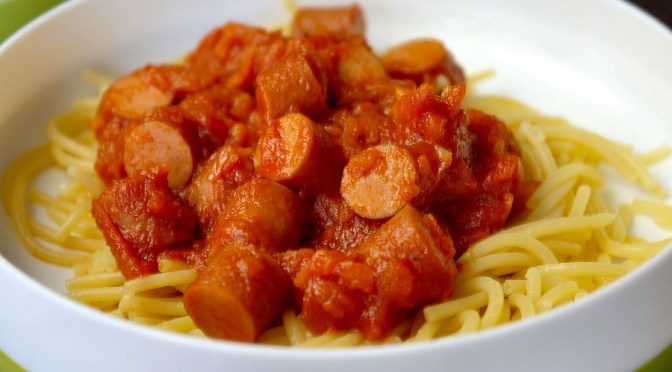 Ingrediënten:1 uitje, fijn gesnipperd1 teentje knoflook, fijngehakt100 gram roerbakgroenten1 pakje gezeefde tomaten10 knakworstjes, in stukjesolijfoliepaprikapoederBereiden:Verhit een scheutje olijfolie in een pan en fruit hierin de ui en knoflook even aanVoeg de groenten toe en laat vijf minuten zachtjes bakkenVoeg de gezeefde tomaten toe en laat 20 minuten zonder deksel op de pan op laag vuur pruttelen zodat de saus iets dikker wordtVoeg de knakworstjes toe en warm een paar minuten meeBreng de saus op smaak met een snufje paprikapoeder en peper en zout